Liturgie Viering Geloofsgemeenschap ‘Het Penninckshuis’Deventer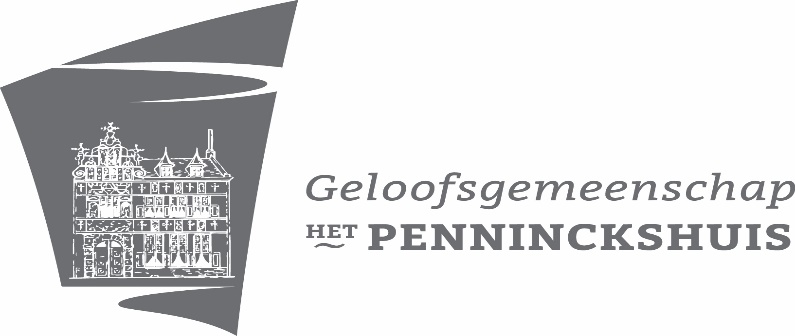 zondag 18 april 2021Met medewerking van:Voorganger: 	Jannie NijweningOrgel: 	Bert KorvemakerZang: 		Tineke HoogenkampMarga SanderinkTechniek:	Erik Doijer/ Pieter Geurts.OrgelspelWelkom Aansteken van de Kaars / stilteBemoediging / groetZang: Psalm 33: 1, 2, 8Kom nu met zang en roer de snarenGij volk dat leeft van ’s heren rechtHij zelf heeft zijn getrouwe scharenEen lofzang in de mond gelegdWorde als nooit tevoren / Door wie hem behoren’t feestlied ingezet / Meldde blij de mareBij de klank der snaren / Steek de loftrompetZing al wie leeft van Gods genadeWant waarheid is al wat hij zegtOp trouw gegrondvest zijn zijn dadenOp liefde rust zijn heilig rechtDie zich openbaarde / overal op aardeAlles spreekt van hem / hemelen hoog verhevenVol van blinkend leven / schiep hij door zijn stemWij wachten stil op Gods ontfermingOns hart heeft zich in hem verheugdHij komt te hulp en geeft beschermingZijn heilige naam is onze vreugdLaat te allen tijde / uwe liefde ons leidenUw barmhartigheid / God op wie wij wachtenGeef ons moed en krachten / nu en voor altijdInleidende woordenGebedZang: Lied 650 De aarde is vervuldDe aarde is vervuld / van goedertierenheidVan goddelijk geduld / en goddelijk beleidGods goedheid is te groot voor het geluk alleenzij gaat in alle nood door heel het leven heen.Zij daalt als vruchtbaar zaad tot in de groeve afomdat zij niet verlaat wie toeven in het graf.Omdat zij niet vergeet wie godverlaten zijn:de wereld hemelsbreed zal goede aarde zijnDe sterren hemelhoog zijn door dit zaad bereidals dienaars tot de oogst der goedertierenheidHet zaad der goedheid Gods, het hoge woord, de Heervalt in de voor des doods, valt in de aarde neerAl gij die God bemint en op zijn goedheid wacht,de oogst ruist in de wind als psalmen in de nacht.Lezing: .Zang: lied 1016 Kom, laat ons opgaanKom laat ons opgaan naar de berg waar god de vrede leertEen ploegschaar maak je van je zwaard, een snoeimes van je speerRefr.: Sjaloom, sjaloom, Jeruzalem, sjaloom JeruzalemWij gaan waar onze voeten gaan, god zet ons op het spoorNaar vrede en gerechtigheid, zijn voetstap gaat ons voorRefr.Uit Sion zal de wet uitgaan en uit JeruzalemHet woord dat ons de vrede leert, sjaloom in naam van hem.Refr.Wij gaan waar onze voeten gaan, de weg van onze heerEen ploegschaar maak je van je zwaard, een snoeimes van je speerRefr.Lezing Johannes 21: 15- 24Zang Lied 941 Waarom moest ik uw stem verstaanWaarom moest ik uw stem verstaan, waarom heer moet ik tot u gaan? Zo ongewende padenWaarom bracht gij die onrust mij in ’t bloed, is dat genade?Gij maakt mij steeds meer vreemdeling. Ontvreemdt Ge mij dan, ding voor ding, al ’t oude en vertrouwde? O blinde schrik, - mijn God, mag ik niet eens mijzelf behouden?Want ik zie voor mij kruis na kruis mijn weg langs en geen enkel huis waar ik nog rust zou vinden. Kom ik zo echt bij U terecht, ben ik wel uw beminde?Spreek Gij dan in mijn hart en zeg, dat het zo goed is, dat die weg ook door uw Zoon gegaan is, en dat uw land naar alle kant niet ver bij mij vandaan is.OverdenkingOrgelspelVoorbeden, Onze Vader, Stil gebed Onze Vader in de hemel,laat uw naam geheiligd worden,laat uw koninkrijk komen en uw wil gedaan wordenop aarde zoals in de hemel.Geef ons vandaag het brood dat wij nodig hebben.Vergeef ons onze schulden,zoals ook wij hebben vergevenwie ons iets schuldig was.En breng ons niet in beproeving,maar red ons uit de greep van het kwaad.Want aan u behoort het koningschap,de macht en de majesteit, in eeuwigheid. AmenZang: Lied 903: 1, 3, 6 Zou ik niet van harte zingen Zou ik niet van harte zingenHem die zozeer mij verblijdt?Want ik zie in alle dingenniets dan zijn genegenheid.Is de hartslag van het levenniet de liefde van de Heer?Liefde draagt hen meer en meer,die in dienst van Hem zich geven.Alle dingen hebben tijd,maar Gods liefde eeuwigheidIn het duister van de tijdenben ik nooit alleen geweest,want God gaf mij ten geleideop mijn wegen woord en Geest.Ja, de Heer doet mij geloven,Hij ontstak in mij het lichtvan het innerlijk gezicht,dat zal dood noch duivel doven.Alle dingen hebben tijd,maar Gods liefde eeuwigheidOmdat Gij mijn hart doet branden,omdat Gij mij zo bemint,hef ik, Heer, tot U mijn handen:Vader, zie ik ben uw kind.Wil mij de genade geven,U te dienen, hier en nu;God die liefde zijt, aan Uvast te houden, heel mijn leven,tot ik U na deze tijdliefheb in der eeuwigheid.Uitzending en zegenbedeAntwoordlied: lied 416 Ga met GodGa met God en Hij zal met je zijn
jou nabij op al je wegen
met Zijn raad en troost en zegen.
Ga met God en Hij zal met je zijn.

Ga met God en Hij zal met je zijn
bij gevaar, in bange tijden
over jou Zijn vleugels spreiden
Ga met God en Hij zal met je zijn
Ga met God en Hij zal met je zijn,In zijn liefde je bewarenIn de dood je leven sparenGa met God en hij zal met je zijn
Ga met God en Hij zal met je zijn
tot wij weer elkaar ontmoeten
in Zijn naam elkaar begroeten
Ga met God en Hij zal met je zijnWe nemen het licht mee en doven hier de kaarsOrgelspelCollecte door diaconie is voor “vluchtelingenwerk Oost Nederland”.Zie de bijlage bij de uitnodiging voor de dienst. 